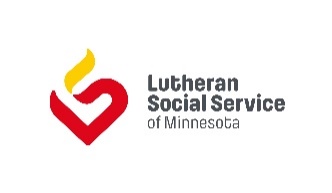 2018 God’s Work. Our Hands. Individual Volunteer Participant FormPlease ask volunteers to sign this form when they participate in a service project, and return it to your LSS project contact in person or via email.  
Congregation Name:  ___________________________________________  Date: __________________  Project: _________________________________________Total # of Volunteers:  _______________+If you would like to keep your service anonymous, put an * next to your name and LSS will not publish your name on any donor roster.Volunteer NamePersonal Address EmailPhone #Congregation NameVolunteer HoursIn-Kind donationsIf yes, what kind?Age - circleSAMPLE:Diana Prince+238 Amazon LaneApple Valley, MN 55124 wonderwoman1@gmail.com651-267-0367Our Savior’sLutheranChurch, Apple Valley4Meal servedUnder 1818+Under 1818+Under 1818+Under 1818+Under 1818+Under 1818+Under 1818+Under 1818+